ΚΆΘΕ ΜΈΡΑ ΠΟΥ ΠΕΡΝΆΕΙ ΧΆΝΕΤΕ ΚΑΙ ΈΝΑ ΆΤΟΜΟ ΑΝΕΞΕΡΈΤΟΣ ΗΛΙΚΊΑΣ.ΞΈΡΟΥΜΕ ΌΛΟΙ ΠΩΣ ΕΊΜΑΣΤΕ ΣΕ ΜΙΑ ΠΟΛΎ ΔΎΣΚΟΛΗ ΘΈΣΗ ΚΑΙ ΠΡΈΠΕΙ ΤΏΡΑ ΝΑ ΠΑΛΈΨΟΥΜΕ ΜΕ ΈΝΑ ΟΙΌ ΠΟΥ ΓΙΑ ΕΜΆΣ ΕΊΝΑΙ ΑΌΡΑΤΟΣ ΟΜΩΣ ΑΥΤΟΣ ΜΠΟΡΕΊ ΚΑΙ ΜΑΣ ΒΛΈΠΑΙ.ΣΤΑ ΜΈΣΑ ΤΟΥ 2020 ΖΉΣΑΜΕ ΑΡΚΕΤΆ ΣΤΕΝΆΧΩΡΑ ΠΡΆΓΜΑΤΑ ΤΑ ΟΠΟΊΑ ΠΡΈΠΕΙ ΝΑ ΤΑ ΞΕΧΆΣΟΥΜΕ.ΒΛΈΠΟΥΜΕ ΣΤΙΣ ΕΙΔΊΣΕΙΣ ΚΆΘΕ ΜΈΡΑ ΤΟΥΣ ΓΙΑΤΡΟΎΣ ΝΑ ΠΑΛΕΎΟΥΝ ΚΑΙ ΝΑ ΚΡΑΤΊΣΟΥΝ ΣΤΗΝ ΖΩΗ ΤΟΥΣ ΣΥΝΑΝΘΡΏΠΟΥΣ ΜΑΣ .ΞΈΡΟΥΜΕ ΠΩΣ ΕΜΕΊΣ ΔΕΝ ΜΠΟΡΟΎΜΕ ΝΑ ΜΠΟΎΜΕ ΣΤΑ ΝΟΣΟΚΟΜΕΊΑ ΚΑΙ ΝΑ ΠΑΛΈΨΟΥΜΕ ΜΑΖΊ ΤΟΥΣ ΑΛΛΆ ΜΠΟΡΟΎΜΕ ΝΑ ΚΆΝΟΥΜΕ ΚΆΤΙ ΠΟΙΟ ΣΩΣΤΌ ΓΙΑ ΌΛΟΥΣ ΜΑΣ ΚΑΙ ΕΙΔΙΚΆ ΓΙΑ ΤΟΥΣ ΑΝΘΡΏΠΟΥΣ ΜΙΑΣ ΜΕΓΆΛΗΣ ΗΛΙΚΊΑΣ.ΠΡΈΠΕΙ ΝΑ ΒΟΗΘΊΣΟΥΜΕ ΜΈΝΟΝΤΑΣ ΣΤΟ ΣΠΊΤΙ ΚΑΙ ΜΕΙΌΝΟΝΤΑΣ ΤΙΣ ΜΕΤΑΚΙΝΉΣΕΙΣ ΜΑΣ. ΑΥΤΌ ΤΟ ΚΆΝΟΥΜΕ ΓΙΑ ΕΜΆΣ ΓΙΑ ΝΑ ΞΑΝΑΠΆΡΟΥΜ ΤΗΝ ΖΉ ΣΤΑΧΈΡΙΑ ΟΠΩΣ ΠΑΛΙΆ.ΠΑΛΕΎΟΥΜΕ ΚΑΙ ΞΑΝΑΖΟΎΜΕ.ΞΈΡΩ ΠΩΣ ΜΠΟΡΕΊ ΝΑ ΕΊΜΑΙ ΈΝΑ ΠΑΙΔΊ ΟΜΩΣ ΚΑΤΑΛΑΒΑΊΝΩ ΠΟΛΛΆ ΓΙΑ ΤΟ ΤΙ ΖΟΎΜΕ.ΚΆΝΤΕ ΤΟ ΓΙΑ ΕΣΆΣ ΚΑΙ ΤΙΣ ΟΙΚΟΓΈΝΕΙΈ ΣΑΣ.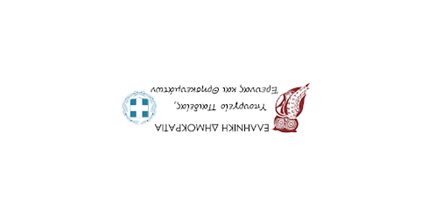 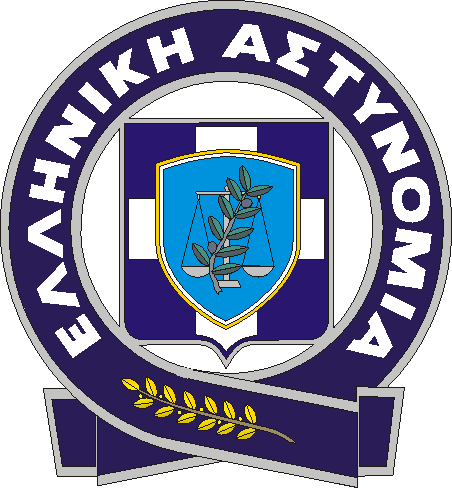 